Betekenissen bij woordspin ‘de kerstboom’De verlichtingVerlichting is alles wat licht geeft. De verlichting in een kerstboom zijn de lichtjes in de boom. OptuigenOptuigen is versieren( iets mooi maken). Je tuigt de kerstboom op.De dennennaaldenDit zijn de lange groene naalden van een dennenboomDe piekDe piek van een kerstboom is het versiersel helemaal bovenin de boom.De versieringAlles waarmee je de boom mooi maakt is versiering. Bijv. de kerstballen en de slingers.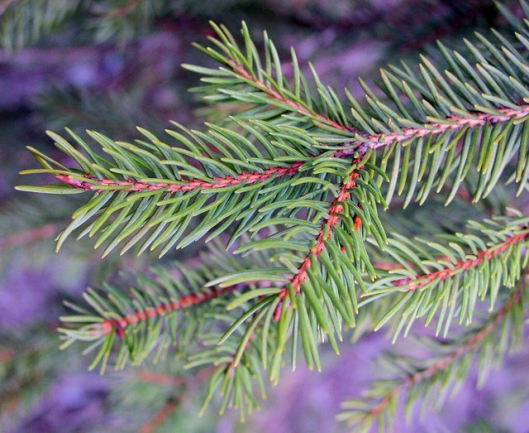 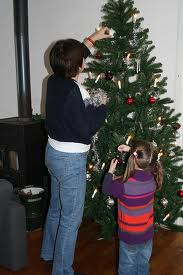 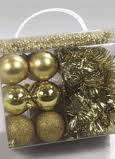 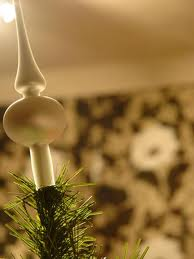 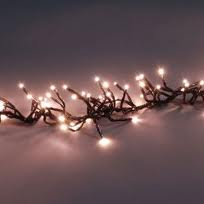 